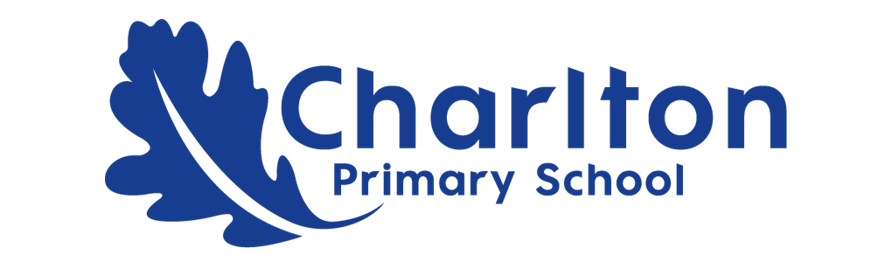 Initial application form for Acorns Pre-SchoolDear Parent/ Carer, Thank you for considering Charlton Acorns for your child. If you wish to put your child’s name on the Charlton Acorns waiting list, please complete this form and return to the school’s main office.  Alternatively, you can complete it electronically and send to acornsadmissions@charlton.vale-academy.org   Please note that completion of this form does not guarantee a place for your child. When your child is offered a place and you accept it, further personal information and family details are required for our records, prior to admission.  Acceptance of a place means you agree to abide by the policies and procedures of the school.  If you find that you no longer need the place, please inform us as soon as possible. We require one term’s notice if you no longer require the place otherwise charges will be incurred for the term’s fees. Our admissions policy gives more information on how children become eligible and can be found on our website.  https://www.charltonprimary.com/ Name of child Parents’ names Child’s date of birth Address Contact telephone no. If you are happy for us to contact you by email, please write your email address clearly below.  We will use this for sending out information should we be able to offer you a place. If you are happy for us to contact you by email, please write your email address clearly below.  We will use this for sending out information should we be able to offer you a place. Email address Are they your first child? Do you have any concerns about your child’s development? Do you have any concerns about your child’s development? Does your child have any allergies or health concerns? Does your child have any allergies or health concerns? Which school are you hoping they will attend? Which school are you hoping they will attend? Signed Date OFFICE USE ONLY OFFICE USE ONLY Date received Allocated sessions Start date 